Business English - dla kogo będzie odpowiedni?Dowiedz się czym jest Business English i jak może pomóc w Twojej karierze!Język angielski jest używany każdego dnia przez miliardy mieszkańców na całej ziemi. Dlatego tak istotna jest znajomość tego języka, która zapewni nam nie tylko swobodę podczas wyzwań dnia codziennego, ale również w strefie biznesowej. Wraz z rosnącą globalizacją i współpracy marek na szczeblu międzynarodowym konieczne okazało się powstanie business english, który ma za zadanie przygotować do wygodnej komunikacji w międzynardowej firmie.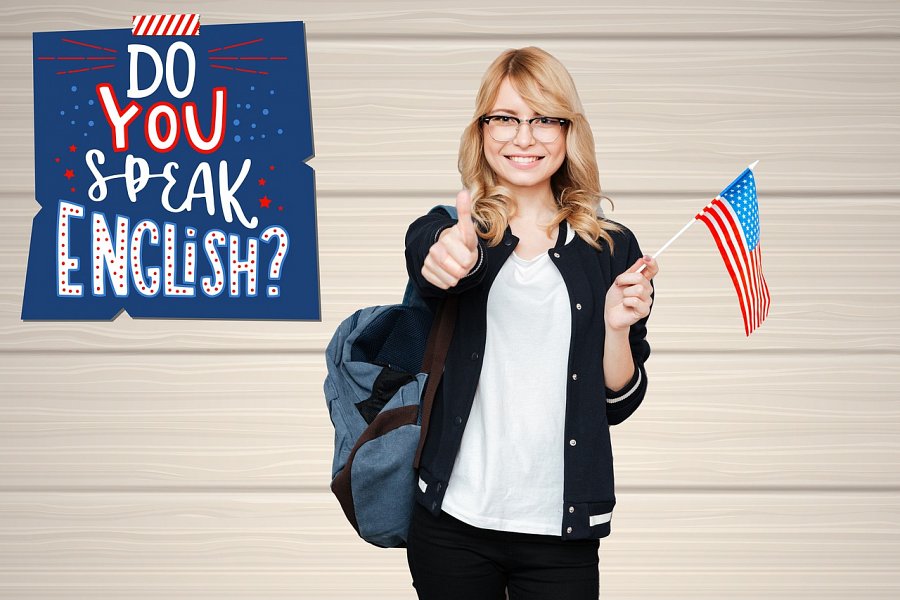 Czym jest business English?Angielski biznesowy, najłatwiej traktować jako jedną ze specjalizacji występujących w języku angielskim, jest ona najczęściej wymagana w przypadku składania aplikacji do międzynarodowej korporacji,a już w szczególności takiej, w której na co dzień powinno się komunikować w języku angielskim. Warto również pamiętać, że business english to świetne rozwiązanie dla tych, którzy nie mieli wcześniej większej styczności z językiem angielskim, jednak chcieliby poprawić swoje zdolności komunikacyjne w codziennej pracy z klientem. Warto wspomnieć, że kursy business english nastawione są w głównej mierze na odtwarzanie codziennych sytuacji z biura, tak by posługiwanie się językiem stało się jak najbardziej komfortowe.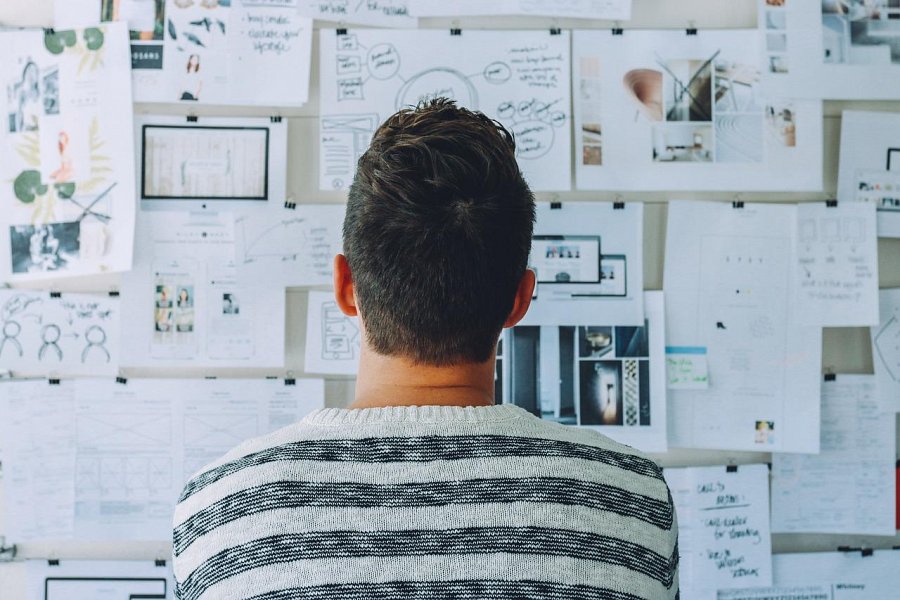 Dla kogo jest angielski biznesowy?Okazuje się, ze każdy może się uczyć business english, i wiek tak naprawdę nie gra tu żadnej roli - jednak prawda jest, że większość kursantów to zwykle osoby dorosłe i pracownicy korporacji, którzy mogą z łatwością wykorzystać zdobytą wiedzę w codziennych sytuacjach.